Урок  русского  языка во 2 классе по программе «Гармония».Тема урока:  «Правописание  удвоенных  согласных в  корне  слова ».Цель: формирование умений  реализации новых способов действий.Задачи:  Образовательные:    расширить знания о непроверяемых  орфограммах; повторить правописание изученных словарных слов;тренировать в написании слов с удвоенными согласными, в разграничении проверяемых и непроверяемых орфограмм, в пользовании орфографическим словарём.Развивающие:развитие речи детей, познавательного интереса, умения сравнивать и обобщать.Воспитательная:  воспитание любви к родному языкуОборудование:  компьютер, мультимедийный проектор; презентация;  учебник М.С.Соловейчик, Н.С. Кузьменко   «К тайнам нашего языка» 2класс, часть 2;тетрадь – задачник М.С.Соловейчик, Н.С. Кузьменко «К тайнам нашего языка» 2 класс, часть 2;таблица «Как писать без ошибок»;карточки с именами литературных героев;орфографический словарь;рисунок с изображением мальчика Антона.Ход урокаОрганизационный момент.Отбросим в сторону переживания и неудачи.Не опуская рук, возьмемся за дела.И на уроке русского опять все поработаем на «5».Актуализация знаний и фиксирование затруднений в деятельности.- Вспомните, под каким девизом мы работаем на уроках? (слайд №2) - Какое задание предлагает выполнить Мудрая Сова? (решить орфографические задачи) (слайд №3)-Что такое орфографическая задача? (Орфографическая задача там, где есть выбор буквы.)- Что значит решить орфографические задачи? ( Решить орфографическую задачу в слове – это значит выбрать правильную букву.)  -Как называется план действий решения орфографической задачи? ( Орфографическое правило.)-Обозначьте предметы, изображенные на картинках, словами. - Запишите слова, решая орфографические задачи (слайд №4).-Какие орфограммы встретились в словах? (безударные гласные и парные согласные)- Проверяем. Как проверить орфограммы в этих словах? ( Проверить нельзя.) (слайд №5)- Почему нельзя проверить? ( Слова с непроверяемыми орфограммами.)- В  уверены, что написали эти слова без ошибок? ( Слова с непроверяемыми орфограммами нужно запоминать или попросить помощи у словаря.) - Какое слово лишнее? (ванна)- Обоснуйте свой ответ. ( Нет выбора буквы)-Хорошо. Тогда объясните, почему Сова предлагает вам это слово? ( Для того, чтобы мы открыли еще один секрет русского языка.)III.      Постановка  учебной задачи.-Как вы решали орфографические задачи? (слайд №6) -Какое слово вызвало у вас затруднение? Почему?- На какой вопрос мы должны найти ответ на уроке? (Почему слово ВАННА относится к группе слов, в которых непроверяемые орфограммы?)IV.      Построение проекта выхода из затруднения. ОНЗ.- Сделайте, пожалуйста, звуко – буквенный разбор слова ВАННА.( В этом слове 4 звука, а букв тоже 4)- Как узнать правильное написание слова? (обратиться к словарю) -Какой вывод можно сделать? (слайд №7)- Что мы не знаем? (Почему звук один, а букв две.)- Значит, сколько в слове букв? (2)-Как сами найдете способ решения этой задачи? ( Если это слово относится к непроверяемым орфограммам,  значит его написание нужно запомнить или обратиться к словарю.)Работа в тетради на печатной основе (с. 60 № 457).- Вспомните автора и подпишите строки.-- Найдите орфограммы и отметьте их. Где можете, рядом докажите выбор букв.- Какое слово вызвало у вас затруднение? (перчатки)  Прочтите объяснение в тетради.       ( В древнерусском  языке палец называли перст, поэтому можно проверить слово перчатки словом перст).-Как вы думаете, к каким словам отрывка относится название этой части учебника? (рассеянный и с Бассейной). Обоснуйте свой ответ.Физминутка для глазАх, как долго мы писали.Ах, как долго мы писали, глазки у ребят устали.                  (Поморгать  глазами.) Посмотрите все в окно.                                                            (Посмотреть влево - вправо.)Ах, как солнце высоко.                                                             (Посмотреть  вверх.) Мы глаза сейчас закроем,                                                        (Закрыть глаза ладошками.) В классе радугу построим, вверх по радуге пойдем,           (Посмотреть  по дуге  вверх.) Вправо, влево повернем,                                                          (Посмотреть влево и вправо.) А потом скатимся вниз,                                                            (Посмотреть вниз.) Жмурься сильно, но держись.                            (Зажмурить  глаза, открыть и поморгать им.)   -Решаем новые орфографические задачи (слайд №8)-Как мы будем решать новые орфографические задачи? Какими способами? ( Слова относятся к непроверяемым орфограммам, следовательно написание таких слов  нужно запоминать или обращаться к словарю.)Работа с орфографическим правилом  (учебник с. 76 № 458)- Откройте учебник  на с. 76 упр. №458- Сравните звуки и буквы. Что замечаете? (звук один, а букв 1 или 2) -Как вы считаете, если в слове 2 буквы, то как будут они называться? (двойные или удвоенные)- Прочитаем правило в рамочке.- Правы мы были в своих рассуждениях?V.  Первичное закрепление.- Догадайтесь,  из – за каких звуков и букв слова объединили в пары (слайд №9).(работаем в паре)класс – колос ([с] – с)                    перрон – пирог ([р] – р)краны – ванны ([н] – н)                крупы – группы ([п] – п)суббота – забота ([б] – б)             аллея – болею ([л] – л)-Кто сможет ответить на вопрос  Антона?  (с. 76)-Попробуем найти ответ в учебнике (с. 76)( чтение статьи  упр. № 459)VI. Физминутка.Я иду и ты идёшь -1,2,3, 
(шагаем на месте) 
Я пою и ты поёшь-1,2,3, 
(хлопаем в ладоши) 
Мы идём и мы поём-1,2,3, 
(прыжки на месте) 
Очень дружно мы живём-1,2,3, 
(шагаем на месте) 
Мы учиться все готовы 
И за парты сядем снова VII. Самостоятельная работа с самопроверкой в классе.(тетрадь  с. 62 № 462)- Прочитайте слова. Выпишите только те слова, которые относятся к непроверяемым орфограммам.- Буквы в каком научном слове объяснишь его происхождением? (словарь – слово)VIII. Включение в систему знаний и повторение.-Как вы думаете, так ли важно правильно писать слова с удвоенной согласной?-Что изменится, если мы напишем не 2 буквы, а одну?-Поработайте группами и ответьте на эти вопросы (слайд № 10).-Выполните задание на смекалку (слайд № 11)- Запишите эти предложения в тетрадь и объясните свой выбор.- Вы любите читать книги? Давайте  посмотрим хорошо ли вы знаете героев любимых произведений.- Запишите имена литературных героев? (слайд №12)-Знаете  как пишутся эти имена?-Что общего в именах героев? (удвоенная согласная)-Проверьте, правильно ли вы написали имена героев.-Ребята, а кто бы хотел прочитать эти произведения?-Куда можно обратиться? (в библиотеку)IX. Рефлексия.- Какую звездочку знаний открыли сегодня на уроке?-Можно ли в новых словах писать 1 букву?- К каким орфограммам относятся эти слова?(к непроверяемым орфограммам)- Продолжите фразы, предложенные Незнайкой:(слайд № 13)-Я знаю…..-Я запомнил….-Я смог….Задание на дом: тетрадь для с\р с. 56 №57- Как вы оцениваете свою работу на уроке? (слайд № 14) -Покажите в тетради на линейке достижений.- Что вы посоветуете друг другу?( благодарю ребят за урок - слайд №15)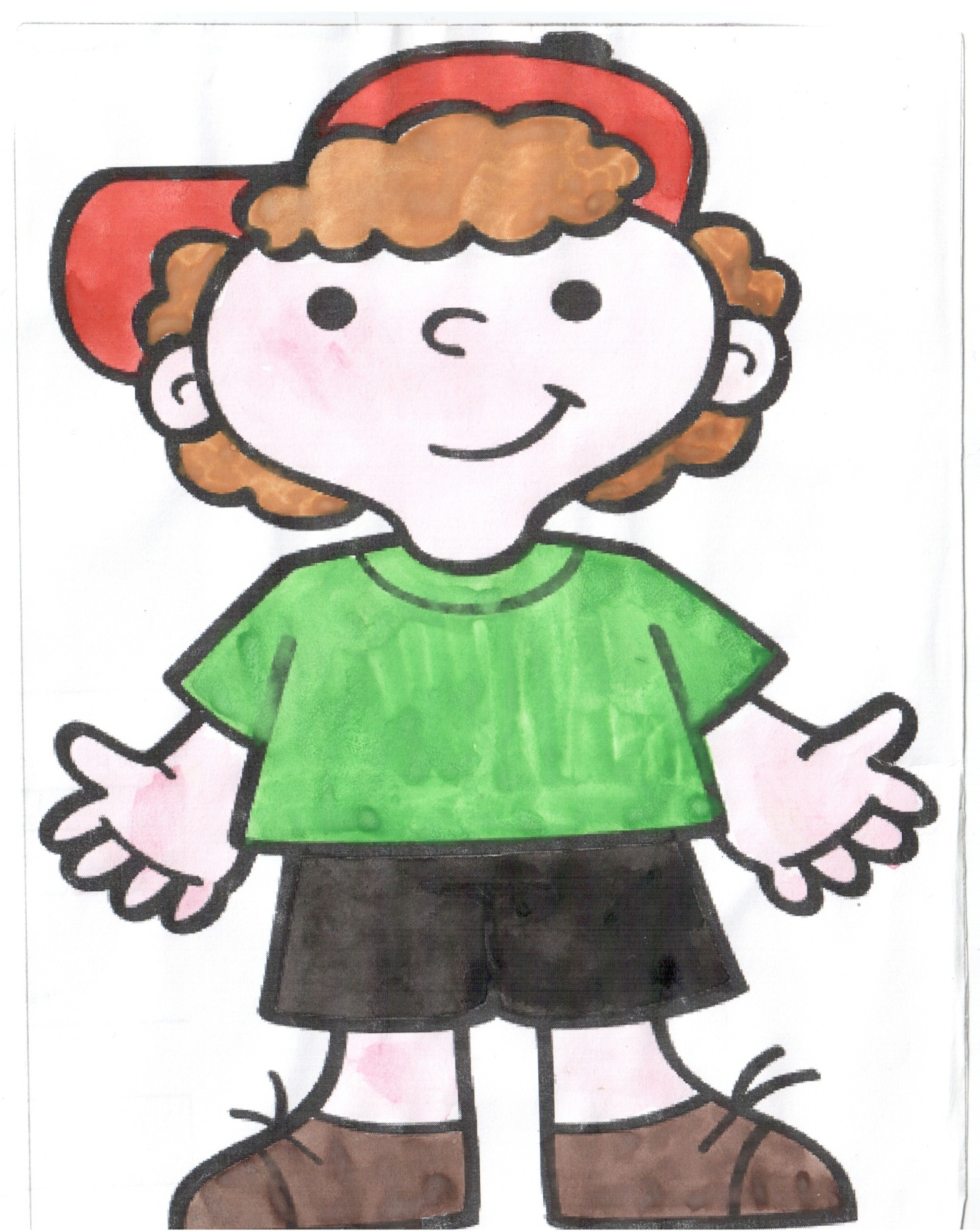 Антон